                     Załącznik nr 3 (wzór)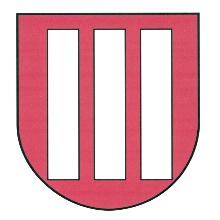 ............................................                                                                   ........................................ Pieczęć firmowa Wykonawcy                                                                                               Miejscowość, dataWYKAZ WYKONANYCH DOSTAWdotyczy zadania pn. „Zakup samochodu z podwoziem przeznaczonym pod zabudowę asenizacyjną”Nazwa wykonawcy:..........................................................................................................Adres Wykonawcy:...........................................................................................................Poniżej należy wpisywać wyłącznie wykonane zamówienia potwierdzające spełnienie warunków udziału w postępowaniu rozpoczęte i zakończone przez Wykonawcę w okresie ostatnich 3 lat przed upływem terminu składania ofert, a jeżeli okres działalności jest krótszy - w tym okresie. W załączeniu należy zamieścić dokumenty potwierdzające, że dostawy zostały  wykonane należycie i prawidłowo ukończone.Uwaga - w przypadku dokumentów potwierdzających wykonanie zamówień z ich treści musi wynikać zakres wykonywanych prac oraz termin ich wykonania........................................................................                                                                                                                          (podpisy osoby lub osób upoważnionych do                                                                                                                        składania oświadczeń woli w imieniu   Wykonawcy)Lp.Przedmiot zamówienia                   i miejsce wykonaniaCałkowita wartość brutto zadania w PLNTermin realizacji dostawTermin realizacji dostawZamawiającyLp.Przedmiot zamówienia                   i miejsce wykonaniaCałkowita wartość brutto zadania w PLNData rozpoczęcia(dd-mm-rrrr)Data zakończenia(dd-mm-rrrr)Zamawiający